*DTC* - Technology Update 6/30/2022This technology update contains information related to the following topics:Access: 2022-23 Technology Documentation UpdatesCMAS: TestNav Minimum Version Support for 2022-23 School Year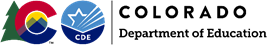 *DTC* - Technology Update 6/30/2022This technology update contains information related to the following topics:Access: 2022-23 Technology Documentation UpdatesCMAS: TestNav Minimum Version Support for 2022-23 School YearJune, 2022*DTC* - Technology Update 6/30/2022This technology update contains information related to the following topics:Access: 2022-23 Technology Documentation UpdatesCMAS: TestNav Minimum Version Support for 2022-23 School YearBookmark us! 2022-23 Access Technology Documentation Updates2022-23 Access Technology Documentation UpdatesThe WIDA consortium updated the following Documentation:RequirementsSupported System Requirements for ACCESS for ELLs and Screener - June 2022-October 2022 - 6/27/2022 LinkChecklists Technology Coordinator Checklist- 6/27/2022 LinkDocumentation Technology User Guide - 6/27/2022 LinkWIDA AMS User Guide - 6/27/2022 LinkExtended Retries - 6/27/2022 LinkOnline Testing Network Evaluation and Troubleshooting - 6/27/2022 LinkHeadset Specifications ACCESS for ELLs - 6/27/2022 LinkChrome OS Device Support 2022-2023 - 6/27/2022 LinkThese documents are now available in WIDA AMS, under My Applications > General Information > Documents. Unless otherwise indicated, no changes were made to the content of the document.Links to the updated documentation can be located on our CDE Technology Readiness website.The WIDA consortium updated the following Documentation:RequirementsSupported System Requirements for ACCESS for ELLs and Screener - June 2022-October 2022 - 6/27/2022 LinkChecklists Technology Coordinator Checklist- 6/27/2022 LinkDocumentation Technology User Guide - 6/27/2022 LinkWIDA AMS User Guide - 6/27/2022 LinkExtended Retries - 6/27/2022 LinkOnline Testing Network Evaluation and Troubleshooting - 6/27/2022 LinkHeadset Specifications ACCESS for ELLs - 6/27/2022 LinkChrome OS Device Support 2022-2023 - 6/27/2022 LinkThese documents are now available in WIDA AMS, under My Applications > General Information > Documents. Unless otherwise indicated, no changes were made to the content of the document.Links to the updated documentation can be located on our CDE Technology Readiness website.TestNav Minimum Version Support for 2022-23 School YearTestNav Minimum Version Support for 2022-23 School YearPearson recommends that customers review  TestNav System Requirement Policy to anticipate upcoming support changes for the 2022-2023 school year. The policy aligns TestNav system requirements with manufacturer-supported operating systems (OSs) and devices. Pearson also updates browser support for practice tests depending on manufacturer support.Manufacturer development cycles vary, and release details are often vague until close to release dates. As a result, Pearson’s policy requires referencing manufacturer policies. Annually, Pearson will base support for OSs and devices on manufacturer support as of each July 15. Pearson estimates that support for the 2022-23 school year will include the following:macOS- 11, 12iPadOS- 15.2 15.3, 15.4Chrome OS- Stable Channel (S) 102+ SLong term support (LTS)*- 96 LTS through Aug. 2022 ,102+ LTS after Aug. 2022Windows- 10 x64 - 20H2, 21H1, 21H2, 11+ x64Linux-  Fedora 33+ x64, Fedora 33+ x64Visit TestNav - Review and Prepare for 2022-23 School Year for more details.Pearson recommends that customers review  TestNav System Requirement Policy to anticipate upcoming support changes for the 2022-2023 school year. The policy aligns TestNav system requirements with manufacturer-supported operating systems (OSs) and devices. Pearson also updates browser support for practice tests depending on manufacturer support.Manufacturer development cycles vary, and release details are often vague until close to release dates. As a result, Pearson’s policy requires referencing manufacturer policies. Annually, Pearson will base support for OSs and devices on manufacturer support as of each July 15. Pearson estimates that support for the 2022-23 school year will include the following:macOS- 11, 12iPadOS- 15.2 15.3, 15.4Chrome OS- Stable Channel (S) 102+ SLong term support (LTS)*- 96 LTS through Aug. 2022 ,102+ LTS after Aug. 2022Windows- 10 x64 - 20H2, 21H1, 21H2, 11+ x64Linux-  Fedora 33+ x64, Fedora 33+ x64Visit TestNav - Review and Prepare for 2022-23 School Year for more details.For More InformationFor More InformationTo unsubscribe from this listserv send an email to: DTC-signoff-request@CDELIST.CDE.STATE.CO.USPrevious CDE Technology updates can be viewed at http://www.cde.state.co.us/assessment/announcementsIf you have any questions, please contact Collin Bonner at Bonner_C@cde.state.co.usTo unsubscribe from this listserv send an email to: DTC-signoff-request@CDELIST.CDE.STATE.CO.USPrevious CDE Technology updates can be viewed at http://www.cde.state.co.us/assessment/announcementsIf you have any questions, please contact Collin Bonner at Bonner_C@cde.state.co.us